Carta de Solicitud de Prórroga a Jefe de UPS (antes de vencer los tres meses de entrega)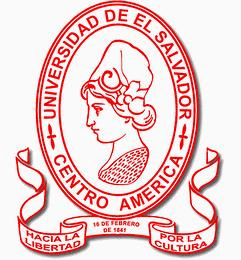 UNIVERSIDAD DE EL SALVADORFACULTAD MULTIDISCIPLINARIA ORIENTALDEPARTAMENTO DE ECONOMIACiudad universitaria de Oriente, 20 de julio de 2018Lic. Santiago Alberto Ulloa Campos.Jefe Unidad de Proyección Social FMO.Presente.Estimado Licenciado:Sirva la presente para saludarle y desearle éxitos en sus funciones Administrativas y Personales.Yo, FUENTES MARTINEZ, RICARDO ALBERTO. Con Carnet No.FM12015, estudiante de la Carrera de Licenciatura en Administración de Empresas. Por este medio solicito la PRORROGA de tiempo para la entrega de la Memoria No. 36589, con fecha de inicio 18-11-2017 y finalización 25-04-2018. Inscrito en el sistema PROMETEO como “APOYO ADMINISTRATIVO EN EL DEPARTAMENTO DE PLANIFICACION DE ANDA SAN MIGUEL” que se desarrolló en: Administración Nacional de Acueductos y Alcantarillados (ANDA), Colonia Escolán, Avenida las Magnolias, Contiguo a la Universidad Gerardo Barrios, San Miguel, siendo el tutor el Lic. Mauricio Antonio Castro Sánchez. Ya que por problemas económicos y carga académica se me hace difícil entregar la memoria en el tiempo establecido.Sin otro en particular y en espera de la respuesta favorable a la presente, me suscribo, Atentamente, f. _________________________                              f._____________________________Lic. Mauricio Antonio Castro Sánchez                     Licda. Dinora Elizabeth Rosales Hernández                   Tutor del Proyecto                             Coordinadora de la Sub-Unidad de Proyección Social                                                                      Sección de Administración de Empresas                                                 f.________________________                                                                            Br. Ricardo Alberto Fuentes Martínez                                                              Estudiante